树莓派建博客安装 Apache2、MySQL、PHPsudo apt-get install apache2sudo apt-get install mysql-server mysql-clientsudo apt-get install php安装PHP和mysql管理工具sudo apt-get install libapache2-mod-phpsudo apt-get install php-mysql修改mysql密码 :具体的步骤和解释可以看这个 https://www.cnblogs.com/cpl9412290130/p/9583868.htmlsudo vim /etc/mysql/mysql.conf.d/mysqld.cnfskip-grant-tables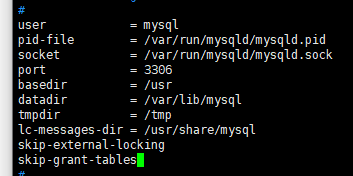 sudo mysql -u root -puse mysql; update user set authentication_string=password("你的密码"),plugin='mysql_native_password' where user='root';你的密码:例如wp123456flush privileges; quit;重新进入到mysqld.cnf文件中去把刚开始加的skip-grant-tables这条语句给注释掉。sudo vim /etc/mysql/mysql.conf.d/mysqld.cnf#skip-grant-tables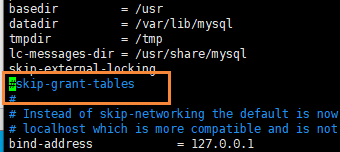 重启一下Apache2和MySQLsudo /etc/init.d/apache2 restartsudo service mysql restartsudo apt-get install phpmyadmin选Apache回车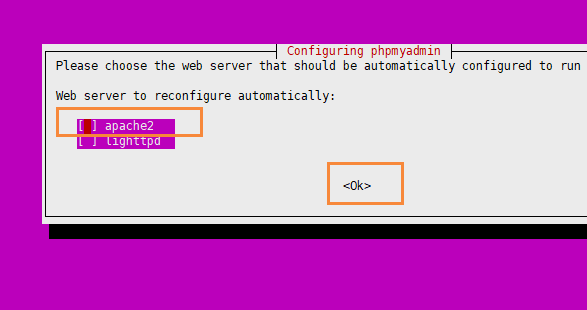 选yes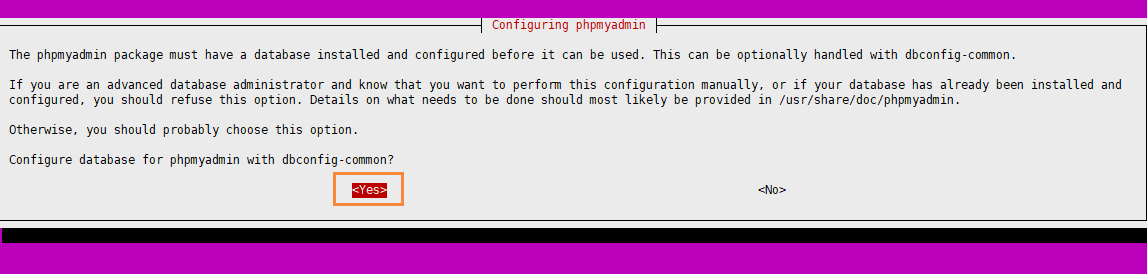 输入mysql密码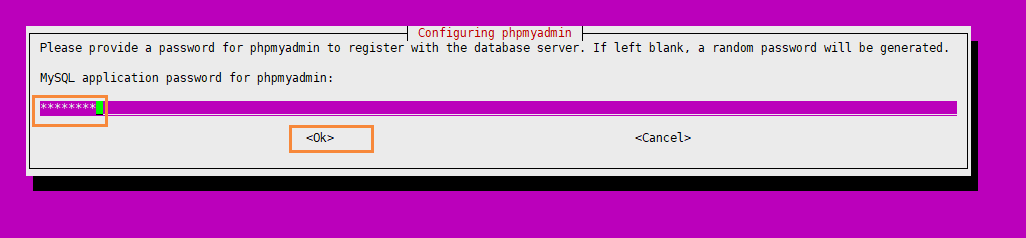 再输入一次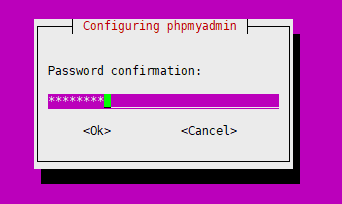 链接到/var/www/html/目录下sudo ln -s /usr/share/phpmyadmin /var/www/html/phpmyadmin相应的phpmyadmin管理工具的页面在:http://192.168.31.127/phpmyadmin/index.php用户名:root密码:mysql的密码开启 apache 的 mod_rewrite，再重启一次apachesudo a2enmod rewrite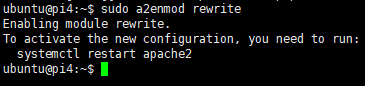 sudo /etc/init.d/apache2 restart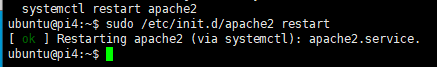 先登录mysqlmysql -u root -p输入密码回车create database wordpressdb;show databases;看到图中出现自己创建wordpressdb的数据库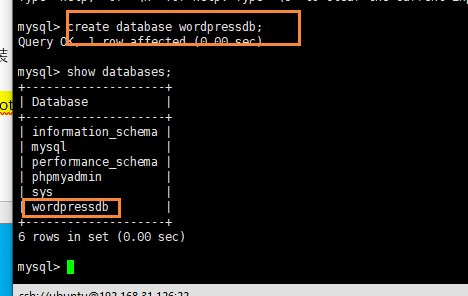 给默认的root用户服务权限。GRANT ALL PRIVILEGES ON wordpressdb.* TO root@localhost;FLUSH PRIVILEGES;exit;下载WordPress用winSCP将latest-zh_CN .tar传到树莓派上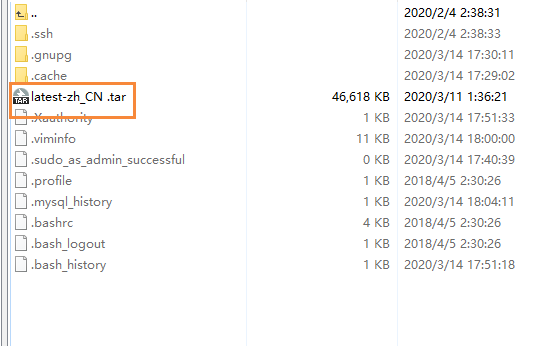 解压tar -xvf 压缩包.tar.gztar -xvf latest-zh_CN\ .tar将wordpress文件夹移动到放在 /var/www/html/ 目录sudo mv wordpress/ /var/www/html/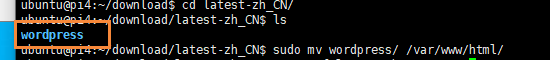 .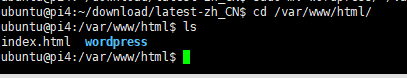 在 /var/www/html/wordpress/wp-content/ 下创建uploads。 然后更改上传目录权限，不然之后博客上传不了图片。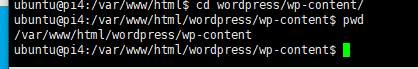 cd /var/www/html/wordpress/wp-content/sudo mkdir uploadssudo chown -R www-data /var/www/html/wordpresssudo chmod -R 755 /var/www/html/wordpresssudo chown -R :www-data /var/www/html/wordpress/wp-content/uploads配置wp-config-sample.phpsudo vim /var/www/html/wordpress/wp-config-sample.php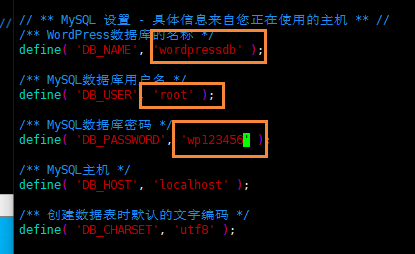 浏览器打开http://192.168.31.126/wordpress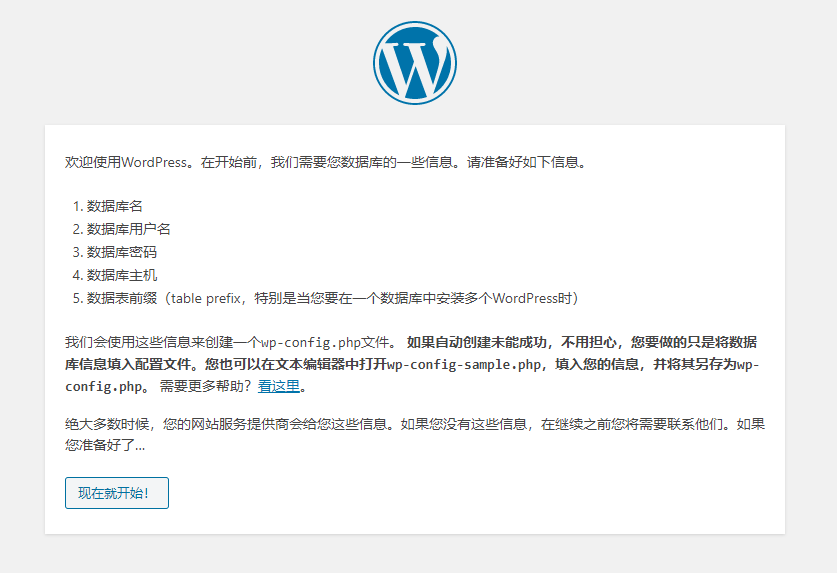 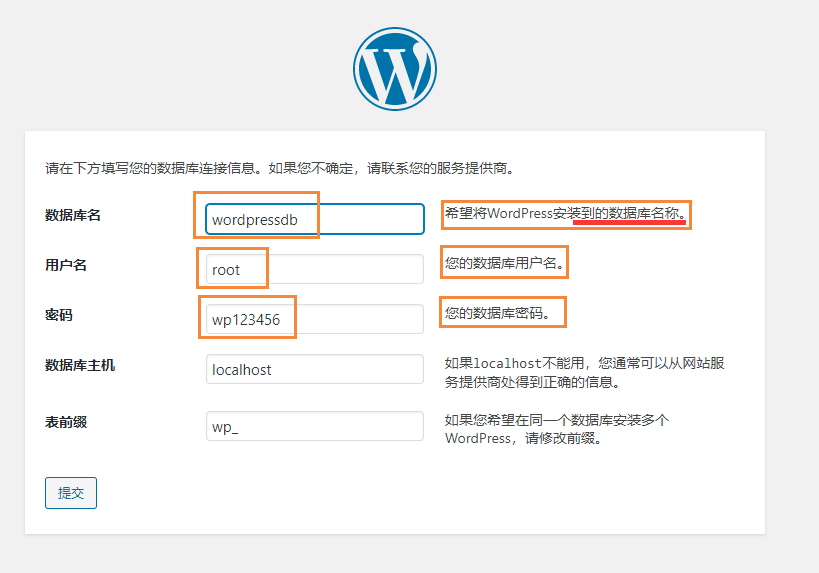 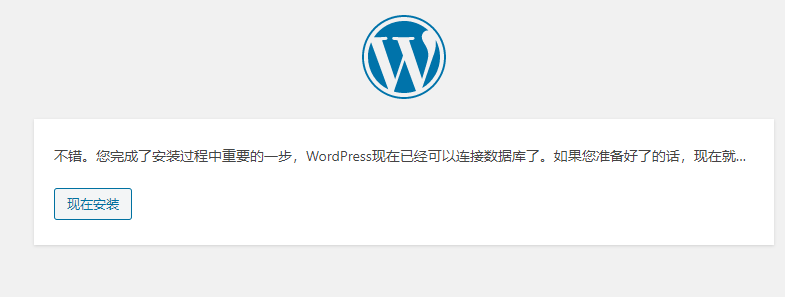 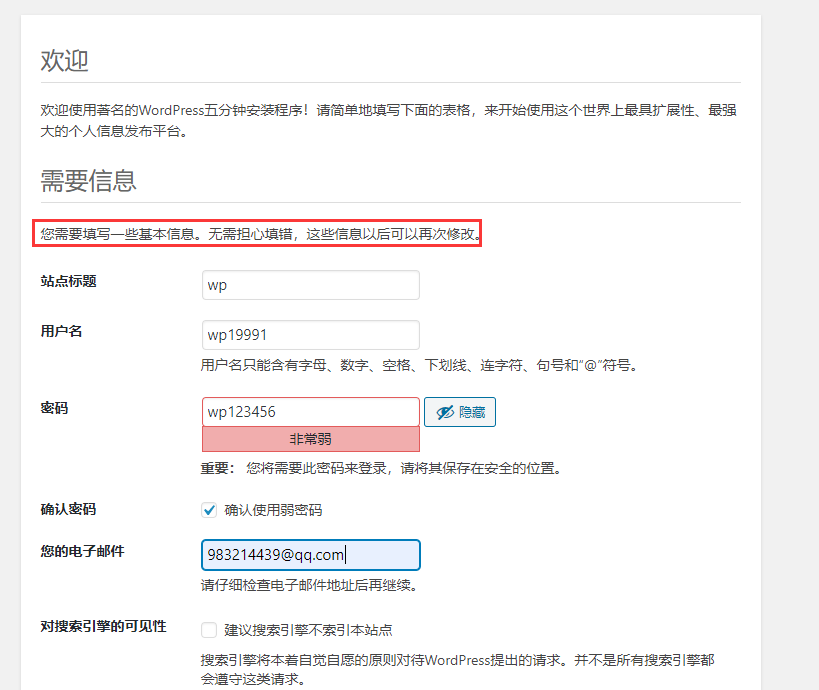 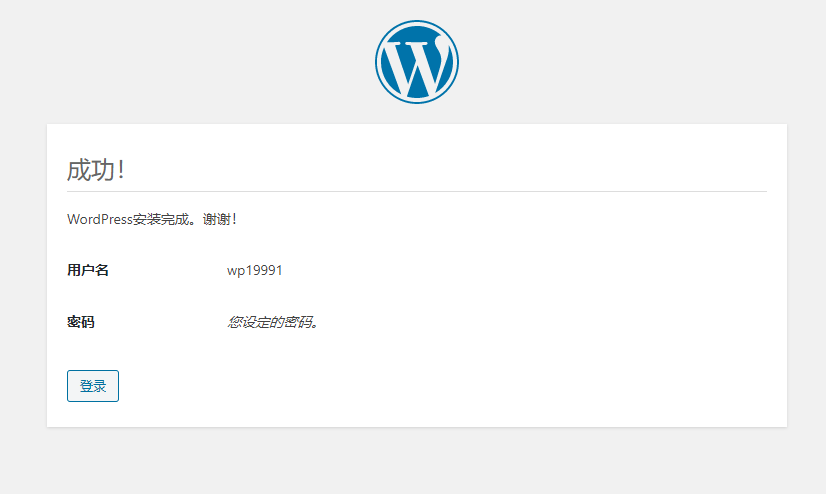 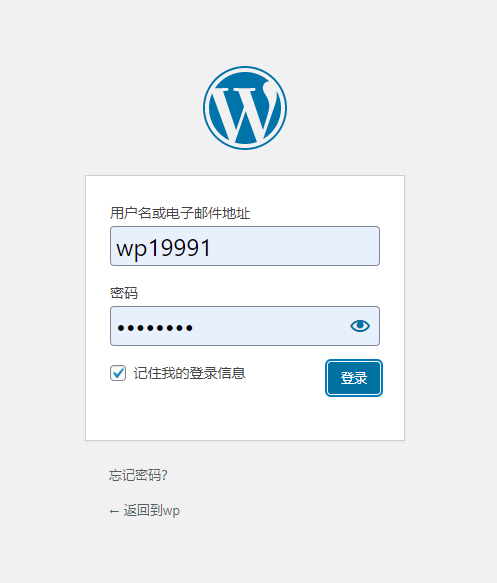 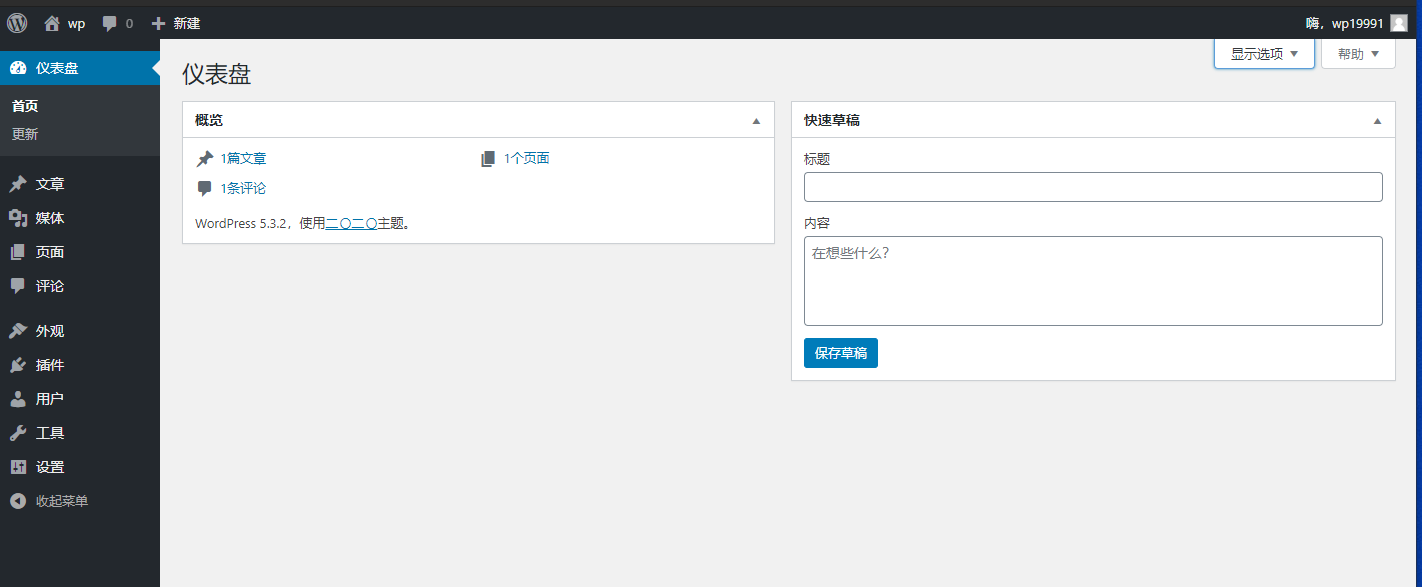 相关Wordpress的配置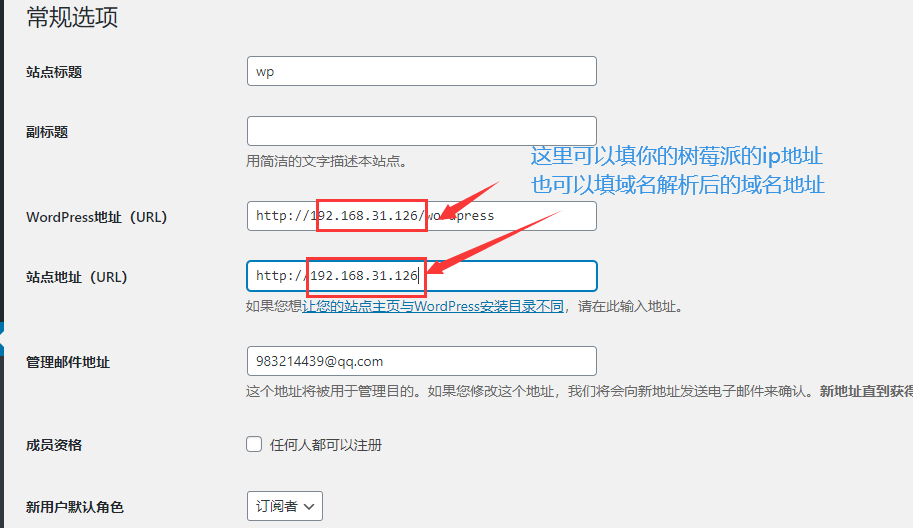 修改这个:/%postname%.html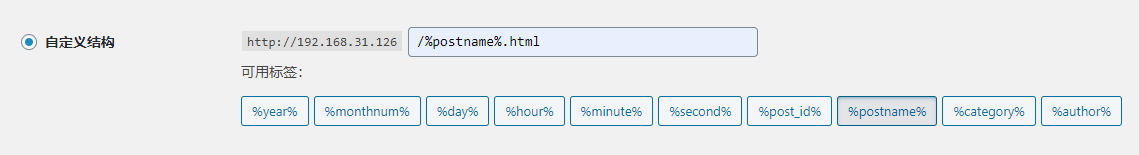 把wordpress目录下的index.php 和 .htaccess文件复制一份到根目录下cd /var/www/html/wordpress/sudo cp index.php /var/www/html/sudo cp .htaccess /var/www/html/cd ..sudo vim .htaccess改成下面(如果一样就不用改)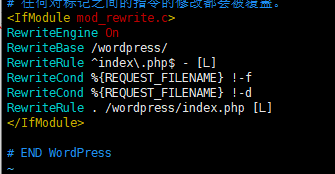 sudo vim index.php改成下面的:require( dirname( __FILE__ ) . '/wordpress/wp-blog-header.php' );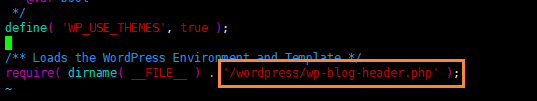 把原来的index.html修改名称sudo mv index.html index.html1现在的目录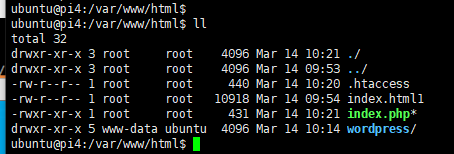 设置固定链接后，文章页会404,解决办法:sudo vim /etc/apache2/apache2.conf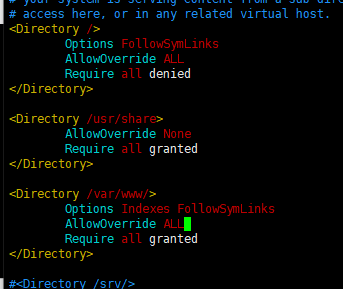 重写和重启apache2sudo a2enmod rewritesudo /etc/init.d/apache2 restart在仪表盘的设置中不小心更改了wordpress地址后回不到后台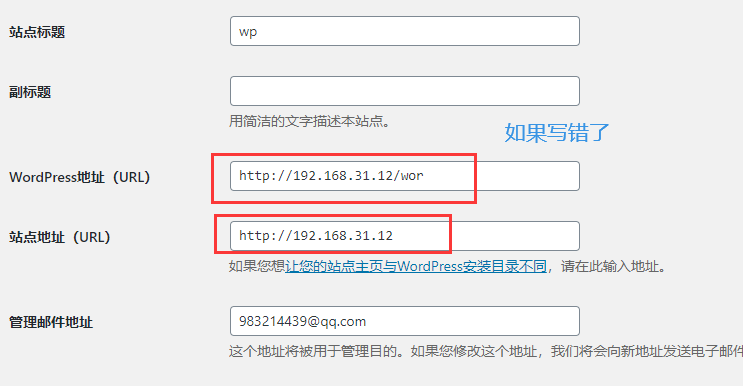 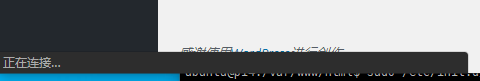 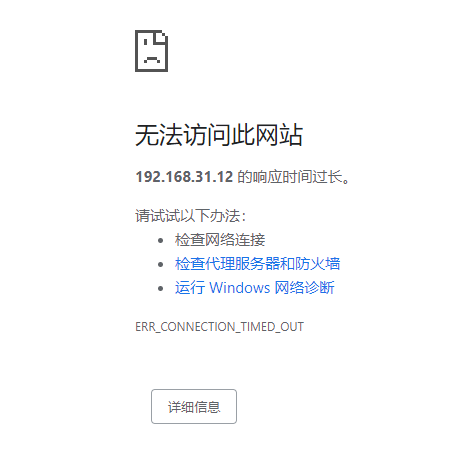 解决这个问题，进数据库修改相关数据即可操作如下:mysql -u root -p //然后输入密码show databases; //显示所有数据库use wordpressdb; //选中你自己网站对应的数据库。show tables; //显示该数据库所有表格。select * from wp_options where 1=1 limit 10; //查看数据库前10条记录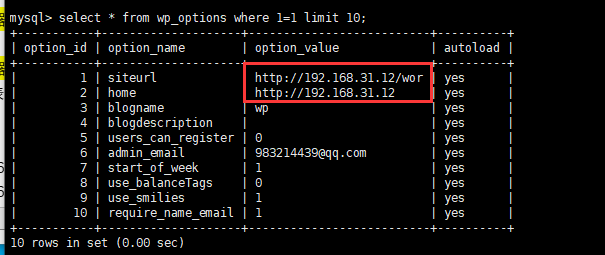 update wp_options set option_value='http://服务器ip（或域名）/wordpress' where option_name='siteurl';//（如果home也改了就也改回来）update wp_options set option_value='http://服务器ip（或域名）/wordpress' where option_name='home';其实就是改变了wordpress url ，则wp_options表中的siteurl的值变化了，只要把它在修改过来就行。例如:update wp_options set option_value='http://192.168.31.126/wordpress' where option_name='siteurl';update wp_options set option_value='http://192.168.31.126' where option_name='home';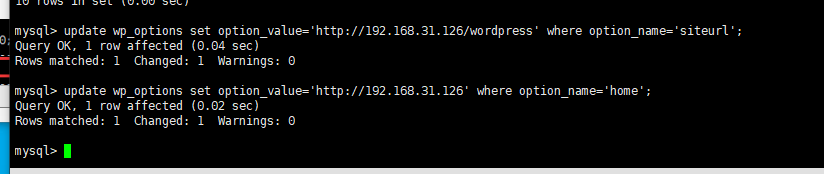 再次的查看修改后的select * from wp_options where 1=1 limit 10; //查看数据库前10条记录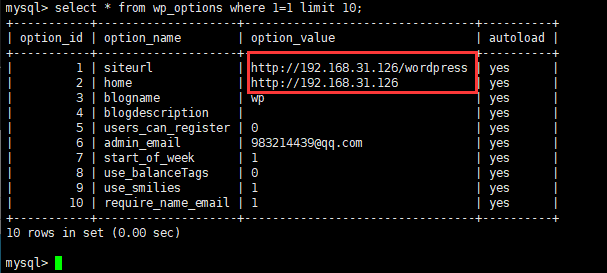 quit重启一下Apache2和MySQLsudo /etc/init.d/apache2 restartsudo service mysql restart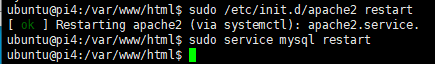 现在就能重新登上去了,设置也改回去了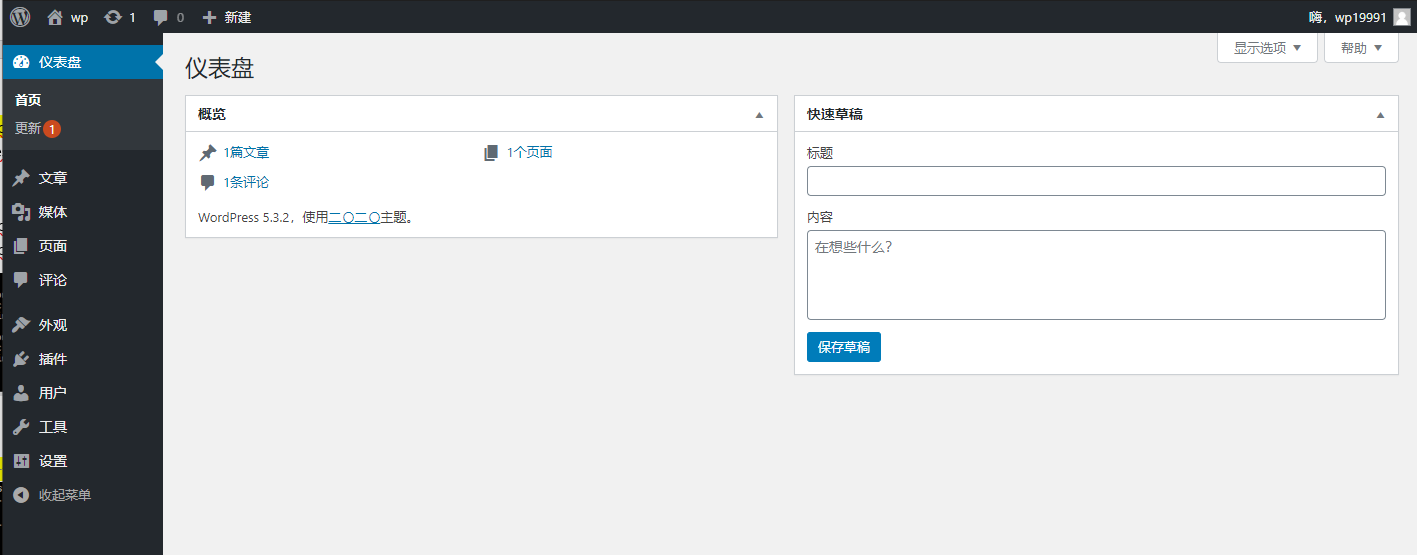 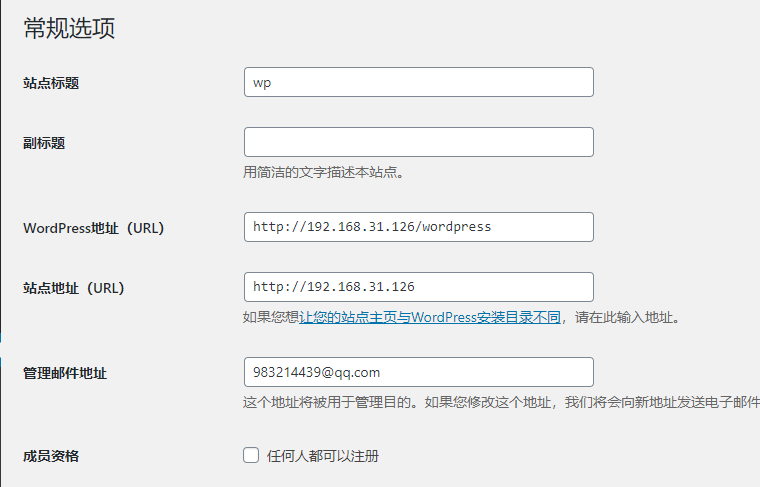 